2023318EM48833HEMUO Instituto de Gestão e Humanização – IGH, entidade de direito privado e sem fins lucrativos, classificado como Organização Social,vem tornar público o resultado da Tomada de Preços, com a finalidade de adquirir bens, insumos e serviços para o HEMU - HospitalEstadual da Mulher, com endereço à Rua R-7, S/N, Setor Oeste, Goiânia, CEP: 74.125-090.Art. 10º Não se exigirá a publicidade prévia disposta no artigoII. EMERGÊNCIA: Nas compras ou contratações realizadas em caráter de urgência ou emergência, caracterizadas pela ocorrênciade fatos inesperados e imprevisíveis, cujo não atendimento imediato seja mais gravoso, importando em prejuízos ou comprometendoa segurança de pessoas ou equipamentos, reconhecidos pela administração.Bionexo do Brasil LtdaRelatório emitido em 31/08/2023 07:00CompradorIGH - HEMU - Hospital Estadual da Mulher (11.858.570/0002-14)Rua R 7, esquina com Av. Perimetral s/n - Setor Oeste - GOIÂNIA, GO CEP: 74.530-020Relação de Itens (Confirmação)Pedido de Cotação : 307192153COTAÇÃO Nº 48833 - MATERIAL MÉDICO - HEMU AGO/2023Frete PróprioObservações: *PAGAMENTO: Somente a prazo e por meio de depósito em conta PJ do fornecedor. *FRETE: Só serãoaceitas propostas com frete CIF e para entrega no endereço: RUA R7 C/ AV PERIMETRAL, SETOR COIMBRA, Goiânia/GOCEP: 74.530-020, dia e horário especificado. *CERTIDÕES: As Certidões Municipal, Estadual de Goiás, Federal, FGTS eTrabalhista devem estar regulares desde a data da emissão da proposta até a data do pagamento. *REGULAMENTO: Oprocesso de compras obedecerá ao Regulamento de Compras do IGH, prevalecendo este em relação a estes termos emcaso de divergência.Tipo de Cotação: Cotação EmergencialFornecedor : Todos os FornecedoresData de Confirmação : TodasValidadedaProposta PagamentoCondiçõesdeFaturamento Prazo deFornecedorFreteObservaçõesMínimoEntrega-FORMA DE PAGAMENTO Faturado com boleto para 30Visionflex SoluçõesGráficas LtdaSÃO PAULO - SPdias SUJEITO A ANALISE DE CREDITO - PEDIDO MINIMODE FATURAMENTO R$ 750,00 - PRODUTO PRONTAENTREGA - FRETE GRATIS via Correios - DUVIDAS Falarcom Rodrigo Miranda 11 97439-5208 -7dias após1Enio Koetz - (11) 5180-R$ 750,000007/09/202330 ddlCIFconfirmação4300rodrigo.miranda@visionflex.com.br - ATENCAODESPACHOS SAO EFETUADOS ASenio@visionband.com.brMais informaçõesSEGUNDAS/QUARTAS/SEXTAS-FEIRAProgramaçãode EntregaPreço PreçoUnitário FábricaValorTotalProdutoCódigoFabricante Embalagem Fornecedor Comentário JustificativaRent(%) QuantidadeUsuárioPulseiraTermica Diretaem Rolo - Rlsc/ 250pulseiras -Mod:NEONATAL -Lacre adesivoinviolavel -imprime dadosdiretamente napulseira -Resistente alongosperiodosPULSEIRANEONATAL SCANBRANCA ROLO -PULSEIRANEONATAL, CORBRANCA, 15CM DECOMPRIMENTO, 2CENTÍMETROS DELARGURA,PulseiraInternacaoTermica Diretaem rolo -ModeloNeonatal- Rlsc/ 250;- CBS Nãoatende o prazode entrega,pedidoMATERIALUTILIZADO DEVESER FLEXÍVEL,LISO,IMPERMEÁVEL,LAVÁVEL,BACTERICIDA ENÃO- ALERGÊNICO.NÃO DEVE TERCANTOS,CONTORNO OUBORDAS AFIADASQUE POSSAMIRRITAR OUFRICCIONAR APELE, O FIXADORNÃO DEVERosana DeOliveiraMouraVisionflexSoluçõesGráficasLtda(internacao) -Compativel c/ emergencial. -todasimpressorasR$R$R$151302-rolo15 RoloMicrorarRespondeu98,0000 0,00001.470,000030/08/202314:21pulseiras -0mmx152mm,Visionflextermicas de incorretamente2rolo domercado -Tarja no versop/posicionamentoda pulseira naimpressora -Facil manuseioe garantia defabrica -o itemsolicitado.PRESSIONAR APELE;Imprime semribbon -Medida0mmx155mm2TotalParcial:R$115.05.01.470,0000Total de Itens da Cotação: 1Total de Itens Impressos: 1TotalGeral:R$1.470,0000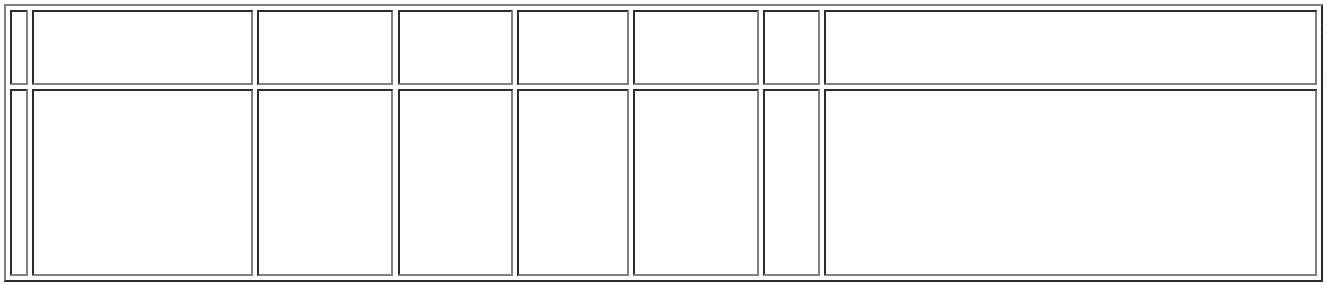 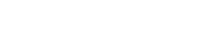 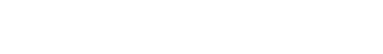 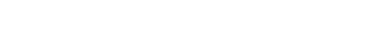 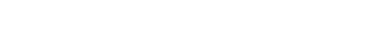 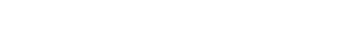 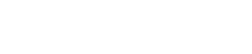 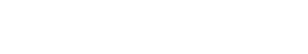 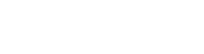 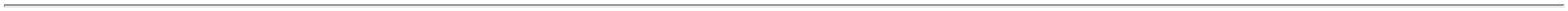 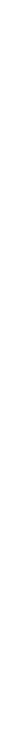 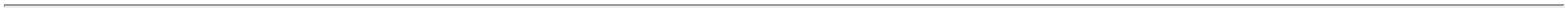 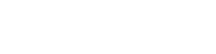 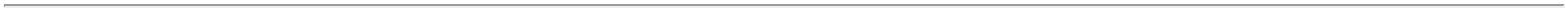 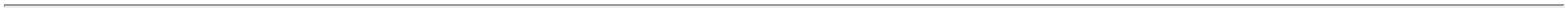 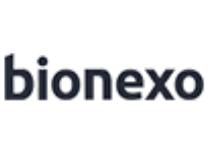 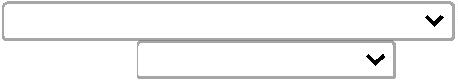 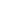 Clique aqui para geração de relatório completo com quebra de página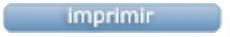 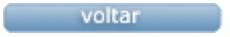 